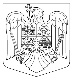 MINISTERUL EDUCAŢIEI NAȚIONALE INSPECTORATUL  ŞCOLAR JUDEŢEAN PRAHOVAŞCOALA GIMNAZIALĂ “ÎNVĂŢĂTOR  ION MATEESCU”,COMUNA POIANA CÂMPINAComuna Poiana Câmpina, Sat Poiana Câmpina,Nr. 235, Jud. Prahova - PJTel: 0244 – 351 241Fax:0244 – 351 241 Cod SIRUES: 636598	                                                                                               CIF:29011938		Nr.2163 / 01.10.2018e-mail : sc.ion.mateescu@gmail.comA N U N ȚPRIVIND OCUPAREA POSTULUI VACANT DE SECRETARSCOALA GIMNAZIALA”INVATATOR ION MATEESCU”,COMUNA POIANA CÂMPINAorganizează concurs pentru ocuparea funcției didactice auxiliare – Secretar: 1 post, conform HG 286/23.03.2011CONȚINUTUL DOSARULUI DE CONCURS (cf. art.6, HG nr.286/2011, cu modificările ulterioare):Pentru înscrierea la concurs candidații vor prezenta un dosar de concurs care va conține următoarele documente:Cerere de înscriere la concurs adresată conducătorului autorității sau instituției publice organizatoare;Copia actului de identitate  sau orice alt document care atestă identitatea, potrivit legii, după caz;Copiile documentelor care să ateste nivelul studiilor și ale altor acte care atestă efectuarea unor specializări, precum și copiile documentelor care atestă îndeplinirea condițiilor specifice ale postului solicitate de autoritatea sau instituția publică;Carnetul de muncă sau, după caz,adeverințele care atestă vechimea în muncă, în meserie și/sau în specialitatea studiilor, în copie;Cazierul judiciar sau o declarație pe propria raspundere că nu are antecedente penale care să-l facă incompatibil cu funcția pentru care candidează;Adeverință medicală care să ateste starea de sănătate corespunzătoare eliberată cu cel mult 6 luni anterior derulării concursului de către medicul de familie al candidatului sau de către unitățile sanitare abilitate;Adeverinta medicala care sa ateste avizul psihiatric de la medicul specialist;Curriculum vitae;Adeverința care atestă starea de sănătate, sa conțina, în clar, data, numele emitentului și calitatea acestuia, în formatul standard stabilit de Ministerul Sănătății.În cazul documentului prevăzut la alin.(1) lit.e), candidatul declarat admis la selecția dosarelor, care a depus la înscriere o declarație pe propria raspundere că nu are antecedente penale, are obligația de a completa dosarul de concurs cu originalul cazierului judiciar, cel mai târziu până la data desfășurării primei probe a concursului.Actele prevăzute la alin.(1).lit.b) - d) vor fi prezentate și în original în vederea verificării conformității copiilor cu acestea.CONDIȚII GENERALE PENTRU OCUPAREA POSTULUI(cf.art.3, HG nr. 286/2011, cu modificările ulterioare):are cetățenia română, cetățenie a altor state membre ale Uniunii Europene sau a statelor aparținând Spațiului Economic European și domiciliul în România;cunoaște limba română, scris și vorbit;are vârsta minimă reglementată de prevederile legale;are capacitatea deplină de exercițiu;are o stare de sănătate corespunzătoare postului pentru care candidează, atestată pe baza adeverinței medicale eliberate de medicul de familie sau de unitățile sanitare abilitate;îndeplinește condițiile de studii și, după caz, de vechime sau alte condiții specifice potrivit cerințelor postului scos la concurs;nu a fost condamnată definitiv pentru săvârșirea unei infracțiuni contra umanității,contra statului ori contra autorității, de serviciu sau în legătură cu serviciul, care împiedică înfăptuirea justiției, de fals ori a unei fapte de corpuție sau a unei infracțiuni săvârșite cu intenție, care ar face-o incompatibilă cu exercitarea funcției, cu excepția situației în care a intervenit reabilitarea.CONDIȚII SPECIFICE PENTRU OCUPAREA POSTULUI:	-studii superioare;	-vechime în specialitate sau specialități înrudite minim 8 ani;	-cunoștințe privind întocmirea și administrarea corespondenței oficiale;	-cunoștințe privind încadrarea personalului;	-cunoștinșe de utilizare și operare PC;	-cunoștințe de utilizare a softurilor specifice din învățământ:EDUSAL,REVISAL, SIIIR;	-noțiuni de comunicare în relații publice;CONCURSUL VA CONSTA ÎN URMĂTOARELE ETAPE:SELECȚIA DOSARELORPROBĂ SCRISĂ – 100 PUNCTEPROBĂ PRACTICĂ – 100 PUNCTEINTERVIU – 100 PUNCTETEMATICA CONCURSULUI:1.Organizarea sistemului de învățământ preuniversitar;2.Încadrarea personalului în învățământul preuniversitar;3.Particularități ale salarizării în învățământul preuniversitar;4.Actele de studii – tipuri, condiții de eliberare, modul de completare;5.Duplicate ale actelor de studii;6.Documente școlare;7.Acordarea burselor școlare, Euro 200 și a altor ajutoare sociale pentru elevi.8.Arhivarea și circuitul documentelor;9.Întocmirea și gestionarea bazelor de date EDUSAL, REVISAL, SIIIR. B I B L I O G R A F I E:Legea 1/2011 – Legea Educației Naționale cu modificările și completările ulterioare;OMEC 5079/2016 – Regulementul de organizare și funcționare a unităților de învățământ preuniversitar;Legea 153/2017 – Legea-cadru privind  salarizarea personalului plătit din fonduri publice;H.G.286/2011 – privind stabilirea principiilor generale de ocupare a unui post vacant sau temporar vacant corespunzător funcțiilor contractuale și a condițiilor de promovare în grade sau trepte profesionale a personalului contractual din sectorul bugetar plătit din fonduri publice cu modificările și completările ulterioare;H.G. 250/1992, republicată – privind concediile de odihnă și alte concedii ale salariaților din administrația publică, din regiile autonome cu specific deosebit și din unitățile bugetare;Norme metodologice privind efectuarea concediului de odihnă pentru personalul didactic emise în aplicarea prevederilor Legii 1/2011 – Legea Educației Naționale aprobate cu Ordinul 5559/7.10.2011, cu completările și modificările ulterioare;Legea 263/2010, actualizată – privind sistemul unitar de pensii; - cap.IV.H.G 1294/2004 – acordarea ajutorului financiar “Euro 200”Ordin 5576/2011 privind criteriile generale de acordare a burselor elevilor în învățământul preuniversitar de stat, cu completările și modificările ulterioare;Ordin 3844/2016 – Regulamentul privind regimul actelor de studii și al documentelor școlare gestionate de unitățile de învățământ preuniversitar;Regulament  privind regimul ștampilelor și sigiilor; Hotărârea nr.544/2003.H.G.500/2011 privind Registrul general  de evidență al salariaților;Legea 53/2003 Codul Muncii cu modificările și completările ulterioare.Legea 16/1996 Legea Arhivelor Naționale.NOTĂ :Conform H.G 286/2011 sunt declarați admiși la proba scrisă candidații care au obținut minim 70 puncte; sunt declarati admisi la proba practica candidatii care au obtinut minim 70 de puncte;sunt declarați admiși la interviu candidații care au obținut minim 70  puncte.Documentele vor fi îndosariate în ordinea menționată mai sus întru-un dosar cu șină.Relații suplimentare la secretariatul unității școlare –telefon : 0244-351241D I R E C T O R,PROF.NITU ELENAMINISTERUL EDUCAŢIEI NAȚIONALE INSPECTORATUL  ŞCOLAR JUDEŢEAN PRAHOVAŞCOALA GIMNAZIALĂ “ÎNVĂŢĂTOR  ION MATEESCU”,COMUNA POIANA CÂMPINAComuna Poiana Câmpina, Sat Poiana Câmpina,Nr. 235, Jud. Prahova - PJTel: 0244 – 351 241Fax:0244 – 351 241 Cod SIRUES: 636598	                                                                                               CIF:29011938		Nr.2164 / 01.10.2018e-mail : sc.ion.mateescu@gmail.comCALENDARUL CONCURSULUIPRIVIND OCUPAREA POSTULUI VACANT DE SECRETAR Depunerea dosarelor la secretariatul școlii în perioada: 01-12 octombrie 2018   (în zilele lucrătoare), în intervalul orar  9.00 – 16.00.Selecția dosarelor depuse: 16 octombrie 2018, în intervalul orar  10.00 – 14.00.Afișarea rezultatelor în urma selecției dosarelor depuse:                16 octombrie 2017, orele 16.00.Depunerea contestațiilor în urma selecției dosarelor depuse :                 17 octombrie 2018, în intervalul orar 10.00 – 12.00.Afișarea rezultatelor în urma contestațiilor depuse :17 octombrie 2018,orele 15.00.Susținerea probei scise: 19 octombrie 2018, în intervalul orar 9.00 – 11.00.Afișarea rezultatelor probei scrise :19 octombrie 2018, orele 15.00.Depunerea contestațiilor în urma  rezultatelor probei scrise :                  19 octombrie 2018, în intervalul orar 16.00 – 17.00.Afișarea rezultatelor contestațiilor la proba scrisă :22 octombrie 2018, orele 14.00.Susținerea probei practice: 23 octombrie 2018, în intervalul orar 15.00–16.00.Afișarea rezultatelor probei practice: 24 octombrie 2018, orele 10.00. Depunerea contestațiilor în urma  rezultatelor probei practice : 24 octombrie 2018, în intervalul orar 10.30Afișarea rezultatelor contestațiilor la proba practică: 24 octombrie 2018, orele 12.00.Susținerea interviului: 24 octombrie 2018, în intervalul orar 14.00 – 16.00.Afișarea rezultatelor interviului : 24 octombrie 2018, orele 18.00Depunerea contestațiilor în urma interviului :24 octombrie 2018, în intervalul orar 18.30 – 19.00.Afișare rezultate contestații în urma susținerii interviului :25 octombrie 2018, orele 13.00.Afișare rezultate finale : 25 octombrie 2018, orele 14.00.NOTA: Concursul se va desfasura la sediul Scolii Gimnaziale „Invatator Ion Mateescu” comuna Poiana Campina.D I R E C T O R,PROF.NITU ELENA